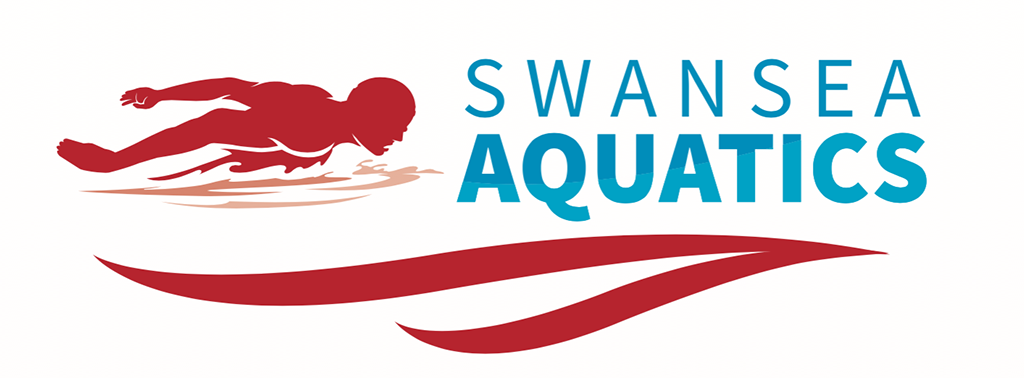 COVID-19 PROTOCOL FOR SWANSEA AQUATICS SWIMMERS TRAINING AT MORRISTON LEISURE CENTREIMPORTANT: Please do not present yourself for training or attend any facility if :You currently have any symptoms of COVID-19 orHave been in contact with a known Covid-19 case, are self-isolating or you have been told to self-isolate by your school or NHS Wales Track, Trace, Protect Service or Travelled back from a country requiring you to quarantine in the last 14 days orYour area is in a Local Lockdown.SHOULD THE ABOVE NOT APPLY PLEASE FOLLOW THE STEPS BELOW:Swimmers should take a temperature test at home. If your temperature is 37.5 degrees or higher you must remain at home and not attend training or go to the facilitySwimmers should arrive at the venue ‘beach ready’ no earlier than 10 minutes prior to the session. Entering the facility through the Fire Exit to the right of reception.Ensure you are practicing the 2m social distancing at all times and are wearing a face covering (parents wearing face coverings can accompany swimmers)Queue respecting social distancing requirements in front of the Covid-19 officer.You will be asked the following questions:Have you been asked to Self-isolate within the last 14 days.Do you have a high temperatureDo you have a new or persistent coughDo you have a loss of taste or smellDo you have an underlying medical condition that may be a contributing factor to any of the aboveDo you or have you had any diarrhoea, vomiting or nausea within the last 48 hoursFollowing the arrows through the corridors and onto the poolside area (the door to poolside is just on the right after the changing rooms), parents can accompany their child/children to this point. Children at this point of waiting for entry onto poolside must then take off their outer layer of clothing and be ‘beach ready’ (swimwear / hat / goggles on) Once the children have walked onto poolside the children are in the care of the Coach.  They take only their kit bags to a chair around the poolside edge. Parents must leave following the one way system via the Family Changing room. Parents must leave the facility via the fire exit they came through and wait in the car park for the session to finish.Swimmers move to the pre-designated lane and start the training session.At the end of the session, parents return to collect their children using the Family Changing room as access to poolside. And swiftly exit the pool area via either the male or female changing rooms and go to a changing cubicle / open area which has been appropriately marked out.Swimmers have 15 minutes to change and leave the facility. A face covering must be worn when leaving the changing area.Swimmers must leave the facility immediately moving straight to the car park for pick up.PLEASE NOTE - It is essential that Parents are contactable throughout the session.Please confirm that you agree to adhere to the above procedureSWIMMER NAME:______________________________________________________SWIMMER SIGNATURE:_________________________________________________PARENT SIGNATURE (IF UNDER 18]: _______________________________________DATE: _________________________________Revised 06/11/20